Пасхальное чудо - 2021     В модельной библиотеке им. Ф.Ф. Павленкова с успехом прошла выставка творческих работ «Пасхальное чудо – 2021». Это уже 14-я выставка, посвящённая великому празднику всех православных – Пасхе. С каждым годом желающих принять участие становится всё больше, подключаются как дети, так и взрослые. В этом году приняли участие более 200 человек. И многие из участников участвуют в данном  мероприятии уже не первый год. Это педагоги Центра дополнительного образования им. Б.Б. Протасова Е.И. Ильиных, А.Н. Щёткина, со своими воспитанниками. Педагог Детской школы искусств Н.В. Ковалёва. Практически каждый год участие в выставке принимают люди, проживающие в психоневрологических интернатах Красновишерска. Активное участие принимают школы, детские сады. Интересные работы предоставили жители пос. Нефтяники, Северный Колчим, с. Верх-Язьвы.     Сотрудники библиотеки выражают благодарность за многолетнее сотрудничество и спонсорскую помощь А.М. Ростока, председателю Совета директоров АО «Центр-сервис», Л.И. Бражниковой, главному редактору АНО «Редакции районной газеты «Красная Вишера».      Всем участникам конкурса вручены Сертификаты и сладкие призы.Подробно о мероприятии см. «Красная Вишера». - 2021.-  № 21.- 26 мая.- С. 15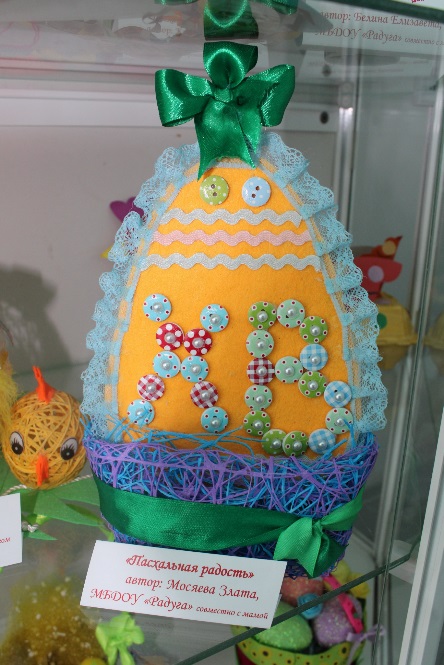 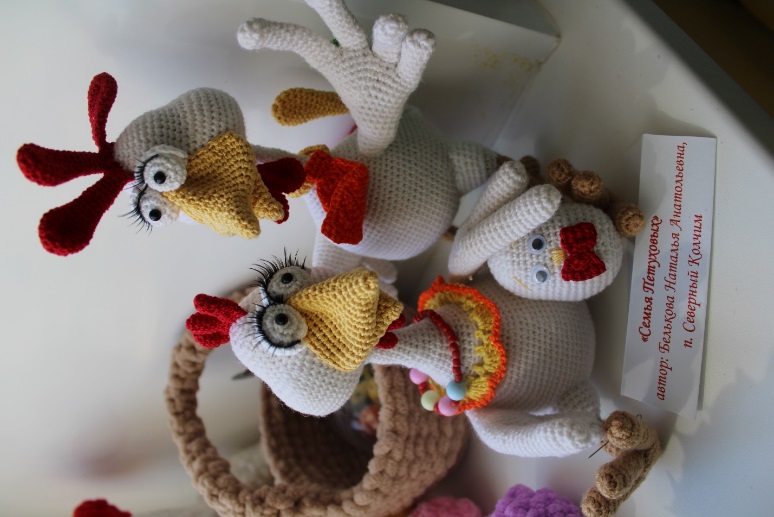 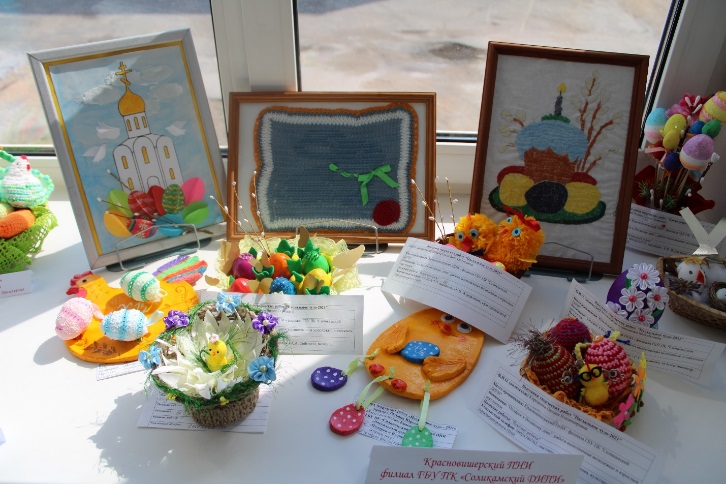 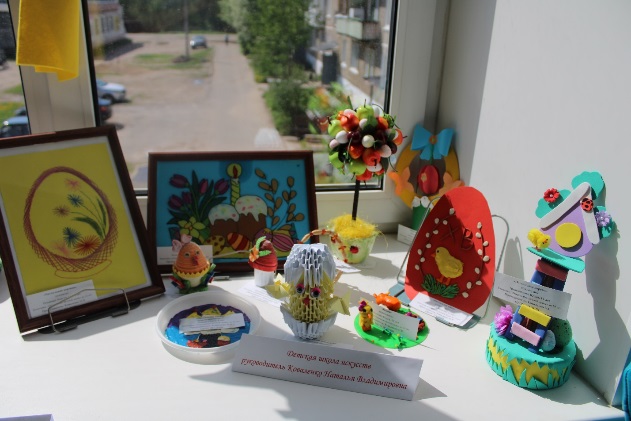 